Załącznik nr 4 do postępowania KA-CZL-DZP.261.2.56.2024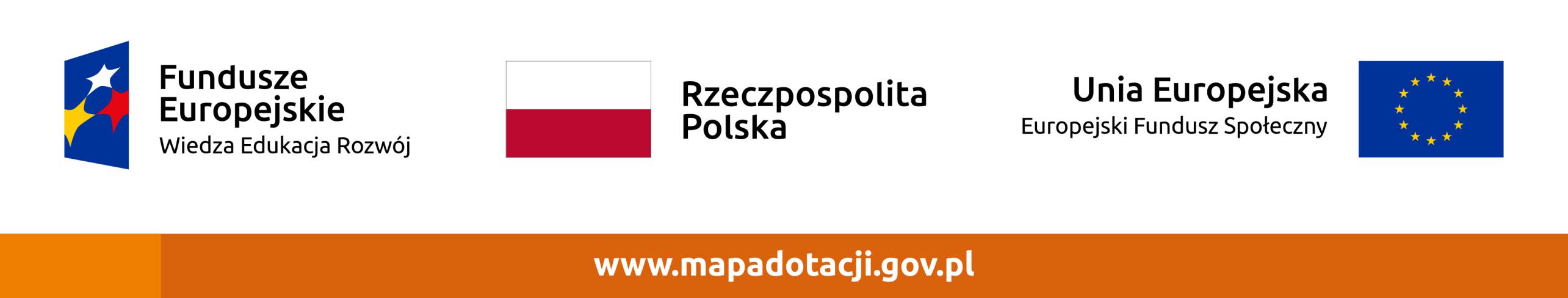 WYKAZ OSÓBNazwa i adres Wykonawcy: ………………………………………………………………….………………………………………………………………………………………….…………………………..Składając ofertę w postępowaniu o zamówienie publiczne na: usługę przeprowadzenia badań ilościowych dotyczących zagadnienia wykorzystywania relacji współtworzenia innowacji przez twórców gier komputerowych i wideo oraz ich innowacyjności organizacyjnej na potrzeby projektu GAMEHEARTS dla Uniwersytetu Ekonomicznego we Wrocławiu,oświadczamy, że zamówienie będzie realizowane z udziałem następujących osób:Wykaz osób, które będą uczestniczyć w realizacji zamówieniaZakres wykonywanych czynnościDoświadczenie(zgodnie z Rozdz. IV ust. 2 pkt b)Informacja o podstawie do dysponowania osobamiMiejscowość, dataczytelny podpis lub podpis nieczytelny wraz z imienną pieczątką podpisującego w przypadku oferty składanej w formie skanu 